长沙国庆五天训练营中班5天课程优势：军事化训练模式上课方式：面授上课时段：全日制,暑假班,灵活安排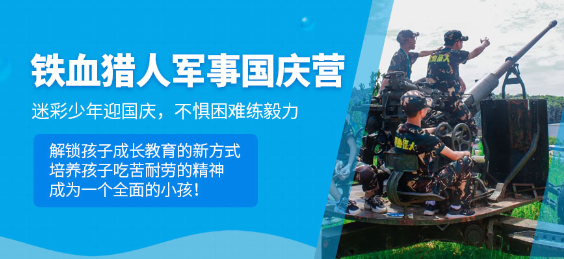 “十一”国庆节的脚步越来越近啦！孩子们满心期待的小长假～国庆是国家力量、增强国民信心，体现凝聚力，发挥号召力的庆典!但是孩子一放假便是面临着“假期不好动，懒散，天天看手机，抗拒不了手机的诱惑”等等....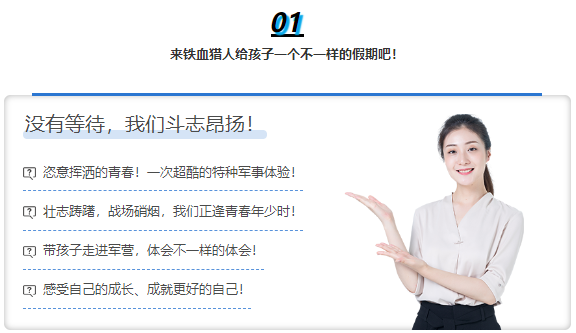 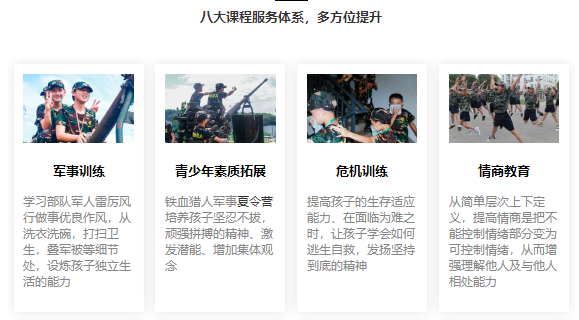 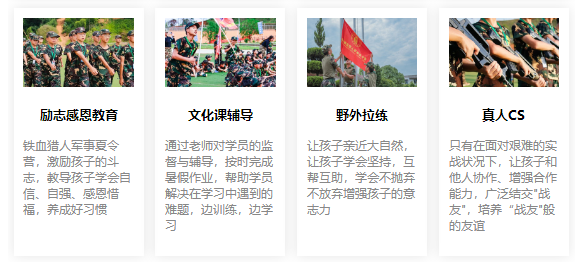 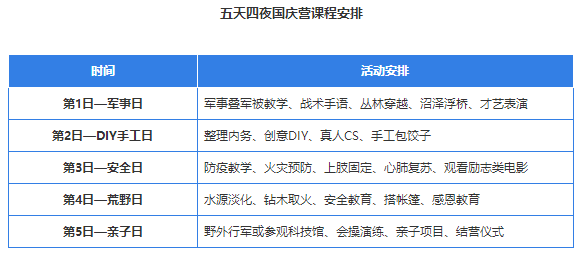 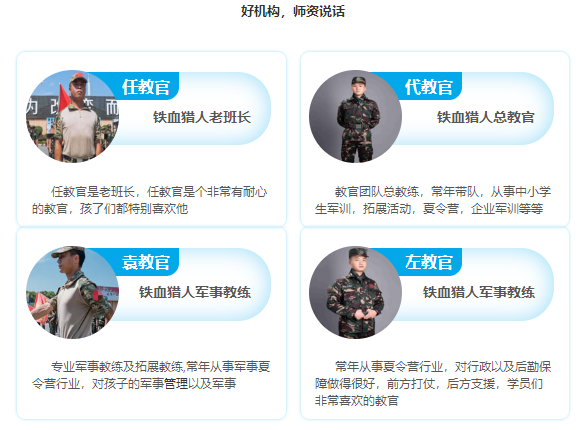 